РАСПИС ЗА ТАКМИЧЕЊЕ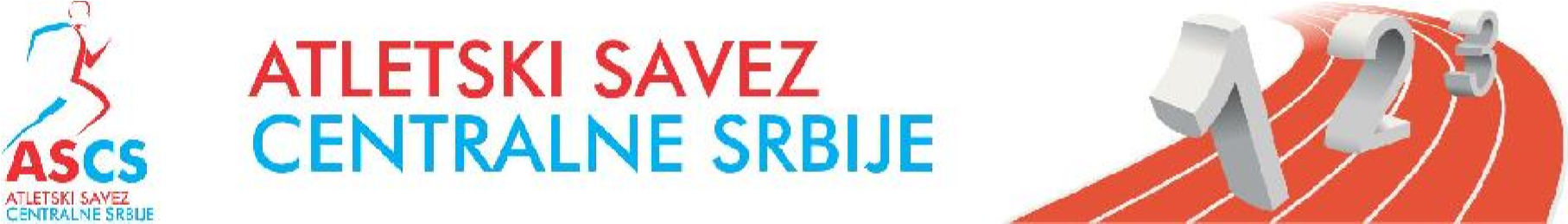 КАД НЕМА ТАРТАНА . . . 2017 !!!ОЧЕКУЈЕМО ВАС НА ТАКМИЧЕЊУ И ДРУЖЕЊУ !!!!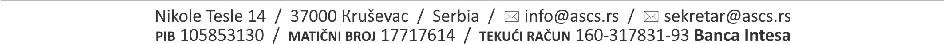 Oрганизатор:Атлетски клуб „ Јасеница“- Смедеревска ПаланкаАтлетски Савез Централне СрбијеTермин:12.08.2017.год. СУБОТА,градски стадион у Смедеревској ПаланциPoчетак:16.30 прелиминарно време, загревање на помоћном стадиону иза трибинаПраво наступа:Право наступа на такмичењу имају атлетичари/ке рођени 2004 и млађе уз услов да поседују исправну такмичарску легитимацију или оверену клубску легитимацију са сликом, и да од стране клуба пријављени и за такмичење и да имају потврду о обављеном лекарском прегледу.Стартнина:Стартнина се плаћа по пријављеном такмичару, без обзира на број дисциплина у којима такмичар наступа, у износу од 250.00 динара  по одлуци Управног одбора АСЦС.Стартина се плаћа готовински на лицу места. За пријаву такмичара у смислу члана  4.7.2 стартнина износи 1.250.00 динара по пријављеном такмичару и плаћа се на лицу места у готовини. ОБАВЕЗНЕ ДИСЦИПЛИНЕ: Атлетске школе Ц дечаци/девојчице 2010 и мл.: Двобој: даљ-(скок у даљ из зоне,2 скока), полигон 30м пр.+30 м (10,0м-6,0м-8,0м; 3пр. 25цм)Атлетске школе Б дечаци/девојчице -2008/09: 60 м ; 50м.пр /11,0м-6,5м- 5пр. 30цм ; скок у даљ из зоне м/ж,(2+1 скок) ; вортекс м/ж( 2+1 бацање);200м (м/ж),   Атлетске школе А дечаци/девојчице 2006/07: 60 м; 300 м; скок у  даљ из зоне м/ж( 2+1 скока ); вортекс (125-130гр.) м/ж ( 2+1 покушај)  ; 50м.пр /11,0м-6,5 мет., 5пр. 50цм; 600м (ж) – 800м (м); брзо ходање 600м (м/ж), кугла (3кг – (М) ; 2кг. – (Ж) 2+1 бацање;-мешовита штафета 6x200 мет. ,11,10 и 9 година по дечак и девојчица истог годиштаМлађи пионири/ке 2004/05:60 м; 300 м; 600м (ж), 800м (м), скок у даљ из зоне м/ж ( 3+1 скок); вортекс м/ж (3+1 бацање) ; кугла 3кг м / 2кг. ж (3+1 бацање); штафета 4x60 (м/ж), 50м.пр. /11,0m-7m- 5пр. 50цм. ; брзо ходање 600м ж/мДИСЦИПЛИНЕ И КАТЕГОРИЈЕ ПО ИЗБОРУ ОРГАНИЗАТОРА:-1000 мет.  Старији пионири/ке , 150 мет. 2010/11 годиштеЛекарски прегледСви такмичари/ке који наступају на митинзима, такмиче се на сопствену здравствену одговорнист и одговорност клубова који су их пријавили.ДелегатАксић СтанишаНаградеНа митингу три првопласирана добиће медаље и дипломе АСЦС; 